Publicado en España el 30/07/2015 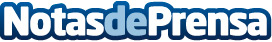 IPhone: lectura digital y audiolibrosLa línea de teléfonos inteligentes lanzada por Apple se revela como una herramienta polivalente, apta en este caso para escuchar audiolibros en cualquier parteDatos de contacto:Audiotekahttp://audioteka.comNota de prensa publicada en: https://www.notasdeprensa.es/iphone-lectura-digital-y-audiolibros_1 Categorias: Sociedad Entretenimiento Dispositivos móviles http://www.notasdeprensa.es